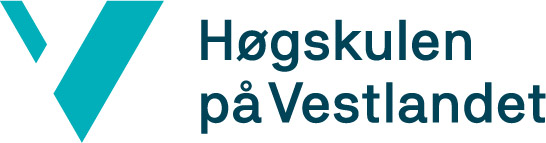 Fakultet for helse- og sosialfag, BergenVarsel om fare for ikke bestått praksisperiodeSendes til FHS-praksis@hvl.no med kopi til instituttleder/fagseksjonsleder for studieprogrammet.Opplysninger:Hva studenten ikke mestrerFølgende krav må oppfylles for å bestå praksisstudiet:Avtale om oppfølging etter utsteding av varsel;Sted, dato og signaturVi er kjent med kravene som må oppfylles for at denne praksisperioden skal kunne beståsRevidert 27.05.19Studentens navn:E-postadresse: Studieprogram:Emnenavn/kode:Navn praksisinstitusjon: Navn på kontaktlærer:Det gjøres oppmerksom på at studenten i tillegg til punktene nevnt ovenfor, samtidig må innfri alle andre kriterier resten av praksisperioden for å bestå praksis.Eksempel:  Ukentlige samtaler med veileder Ukentlige samtaler med kontaktlærerUkentlig skriftlig rapport fra studenten om hvordan han/hun har arbeidet med kravene under pkt 3.Sted:Dato:Signatur:Student:Veileder:Kontaktlærer